Weekly Maths Tasks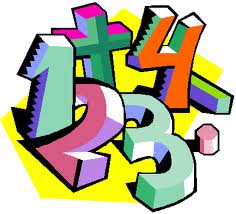 Weekly Literacy Tasks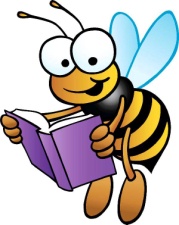 Watch Newsround and discuss what is happening in the wider worldWrite a letter/email/ text message to a member of their family that they have not seen this week. Fill in a page of your diary telling me what you have done, how you are feeling , who you were with etc. Be as creative as you like and don’t forget to date it.Read a chapter of whichever book you are reading.  Discuss what is happening.  What do you like/dislike about it? Who are the main characters? Can you describe them? etcCreative/IDL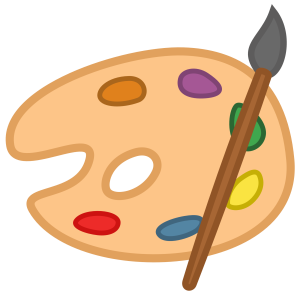 If you have not already, why not do your rainbow picture for your window as a symbol of hope to others?           Be Active: Do Joe Wicks’ Five Minute Move on YouTube with the family or have a family workout. Fancy a dance? Go on BBC Super Movers for KS2 English and Maths or Just Dance on YouTube. Maybe try some Yoga. Recommendation of at least 2 hours of exercise a week. Help prepare a healthy lunch, remembering the  work we have been doing on the food groups